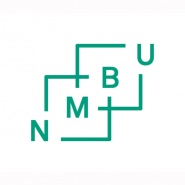 Agreement of cooperation on a degree thesis with an external party (simplified version)
Agreement of cooperation between the student and the external company/party This agreement of cooperation is entered into in cases where the student will use a company(s)/external party as a source of information in their work on the degree thesis (interview, case, project).The purpose of the agreement is to ensure that the information the student receives from the company/external party can be used in the student's degree thesis. The faculty archives approved contracts in the student (s)'s student portfolio (s) in P360.This agreement cannot be used:In cases where the scope of the data collection and the role of the company/party is more extensive, the supplementary version of Agreement on collaboration on a degree thesis with an external party must be used. When NMBU has a research collaboration with the company. In such cases, separate provisions apply. 1. Student2. Company/external party3. The rights of the partiesa) Student  The information the student acquires from the company/external party in connection with the interview must be able to be used in the student's degree thesis.The student has property rights, including copyright, to the thesis. All intellectual property rights to the results of the thesis created by the student alone through the thesis work are owned by the student with the reservations that follow from points b) and c) below.The student has the right to enter into a separate agreement with NMBU on the publication of their thesis in NMBU's institutional archive on the internet. The student also has the right to publish the thesis or parts of it in other contexts.b) Company The company has no property rights, including copyright, to the degree thesis. In cases where the assignment is based on, or further develops material and/or methods (project background) owned by the company, the project background is still owned by the company. Any use of the further development, which includes the project background, requires that a separate agreement is entered into between the student and the company.c) NMBU The submitted copies / files of the thesis with attachments, which are necessary for assessment and archiving at NMBU, belong to NMBU.4. Comments5. SignatureEach of the parties must each have a copy of the signed agreement.
Student:Student:Student’s name:Student number:Study program:Thesis title:Main supervisor at NMBU:Company/external party:  Company/external party:  Name of the company/external party:The company's contact person and contact information: Any notes/comments to the agreementSignatures                  DateSignatures                  DateSignatures                  DateStudent:For the company:For NMBU: